HEDECSANNUAL PICTORIAL REPORT OF THE DIVERSION PROGRAMMEJANUARY 2015-DECEMBER 2015Part 1PROJECT LAUNCH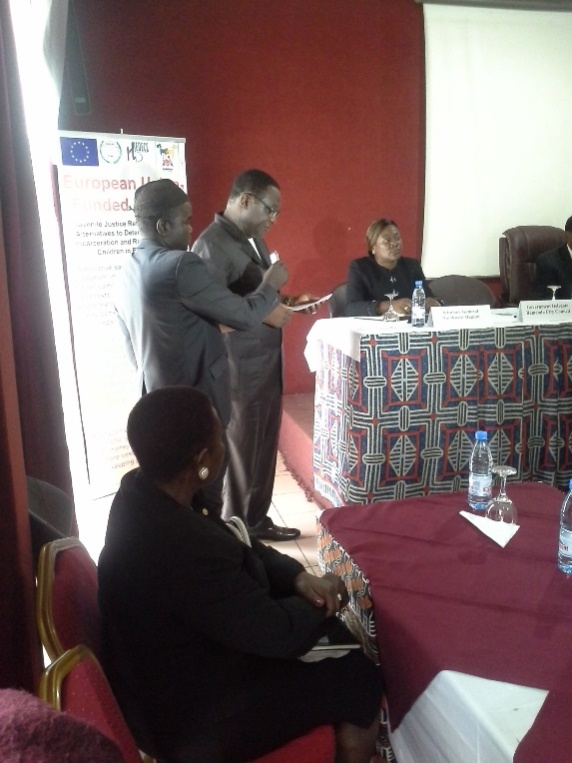 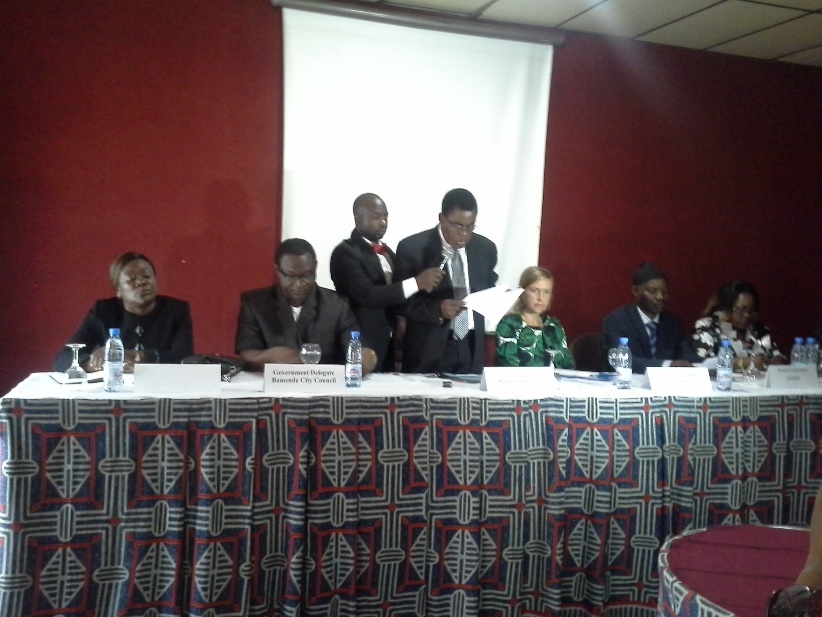 NW Governor’s representative lunches the project          BCCGovernment Delegates affirms project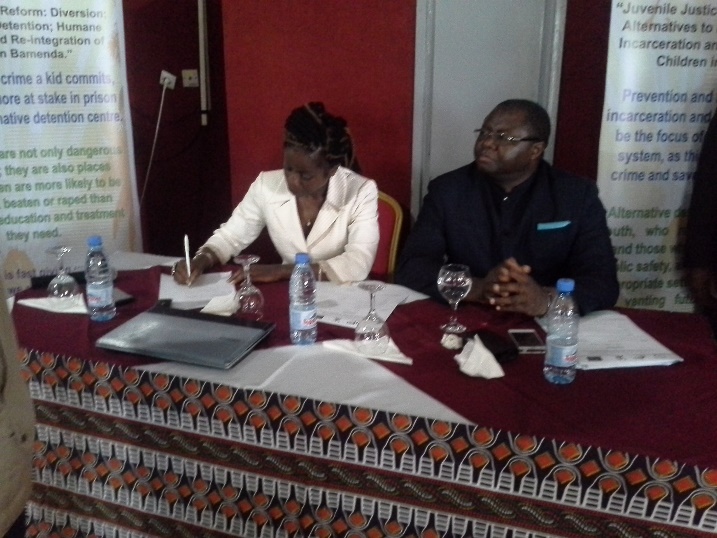 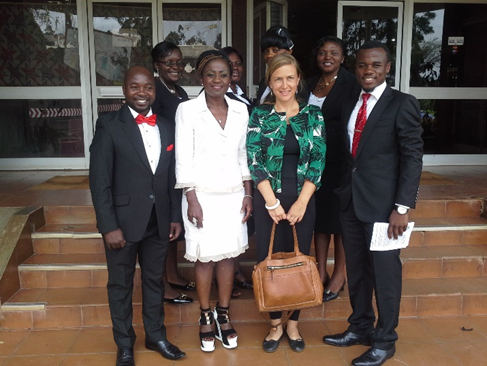 Ms Bolima Nancy (HEDECS), Mr Waindim Jude (BCC)         The Diversion team pose with Mme             follow the speeches keenly                                               Anne-Charlotte Sallman of the EU           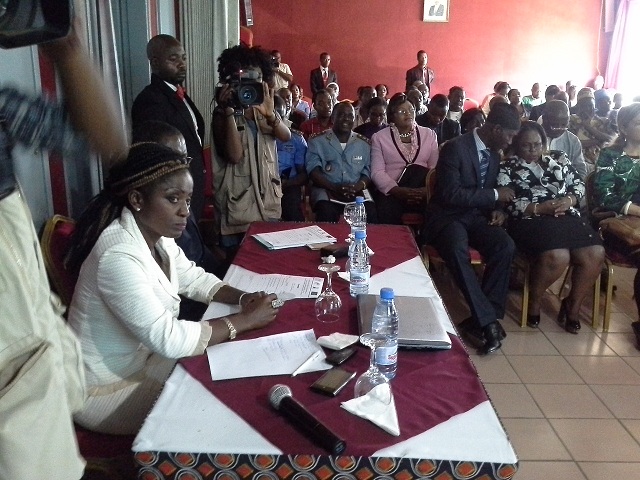 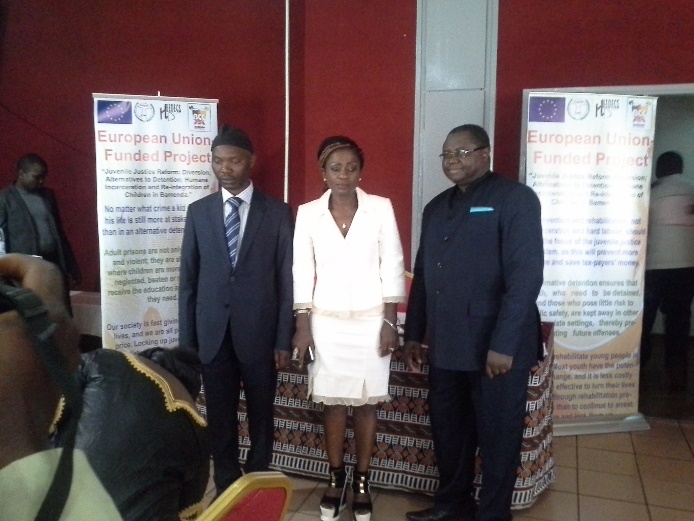 Mr. Chongsi (CHRAPA) Ms Bolima (HEDECS)          Participants follow keenly the presentationMr Waindim (BCC) pose at the lunching                                 on the entire project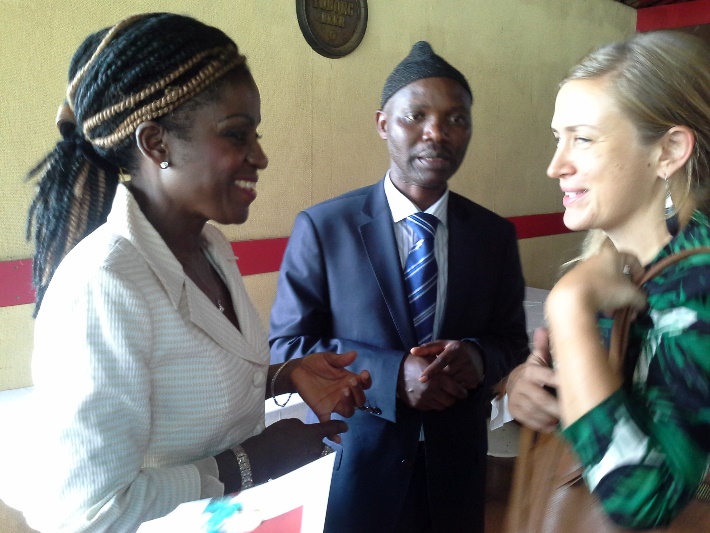 Ms Bolima (HEDECS) and Mr Chongsi (CHRAPA) discusson the side-line with Mme Anne- Charlotte Sallman of the EU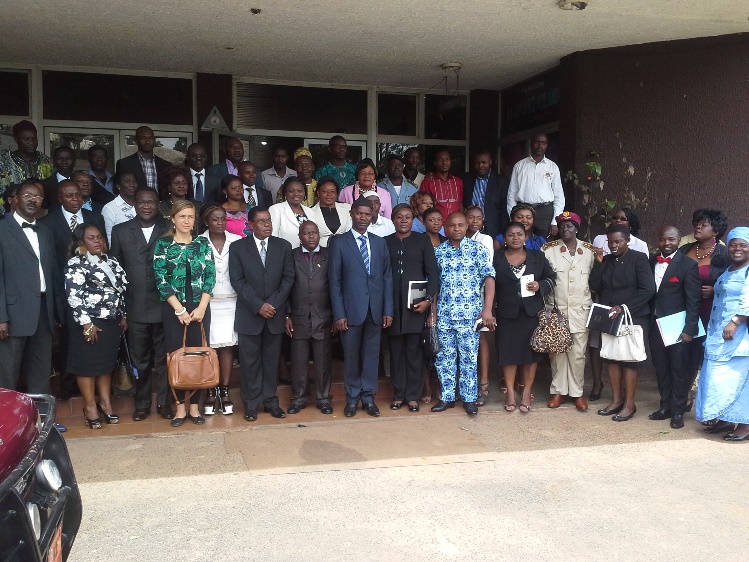 Participants at the lunch pose with the Governor’s RepresentativeDIVERSION TRAINING BY NICRO FROM SOUTH AFRICA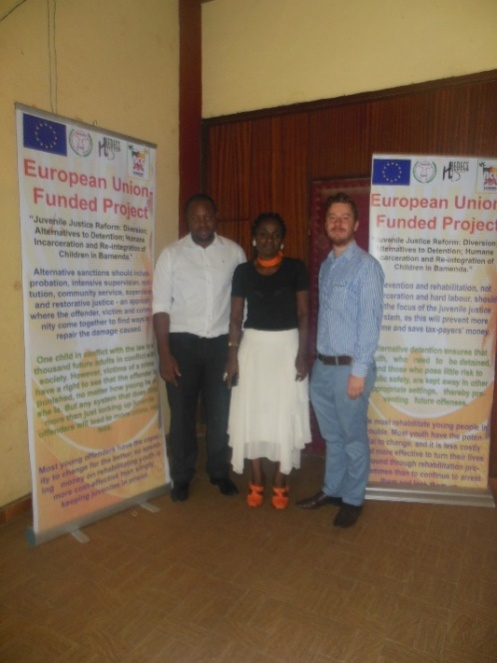 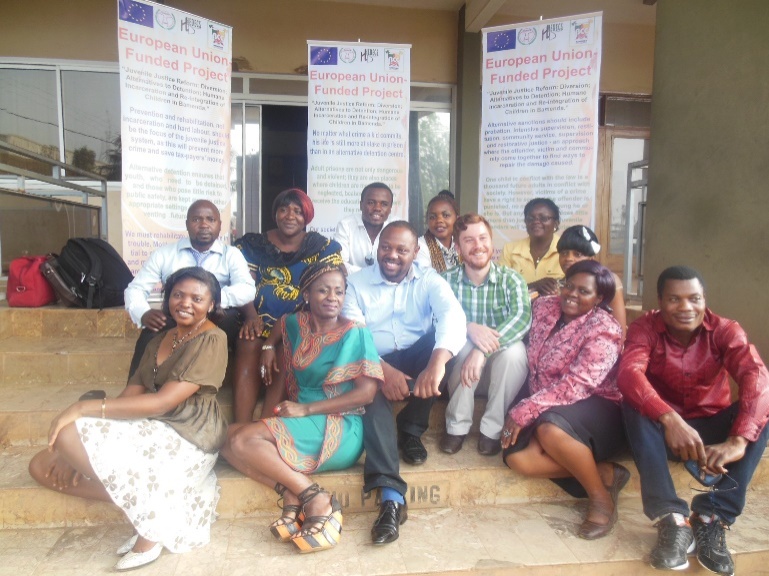                                                                                   Trainers pose with trainees at end of workshopDiversion Manager pose with Diversion NICRO trainers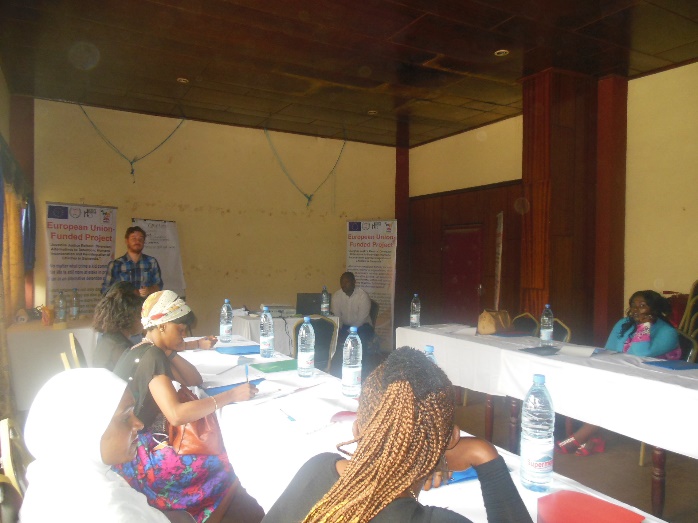 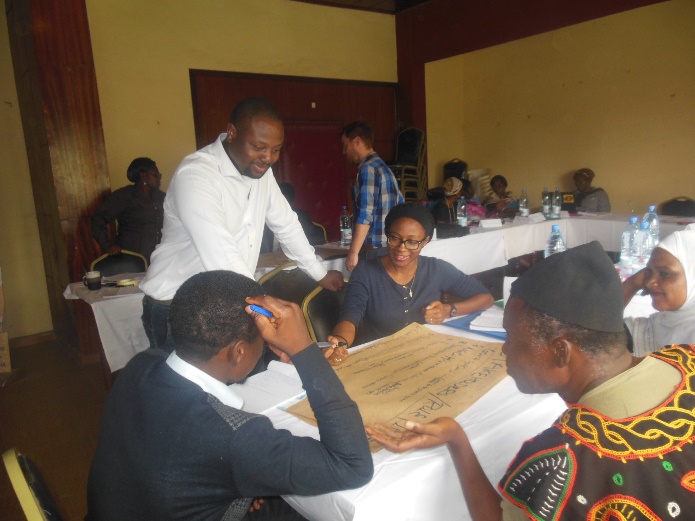 Diversion Training in process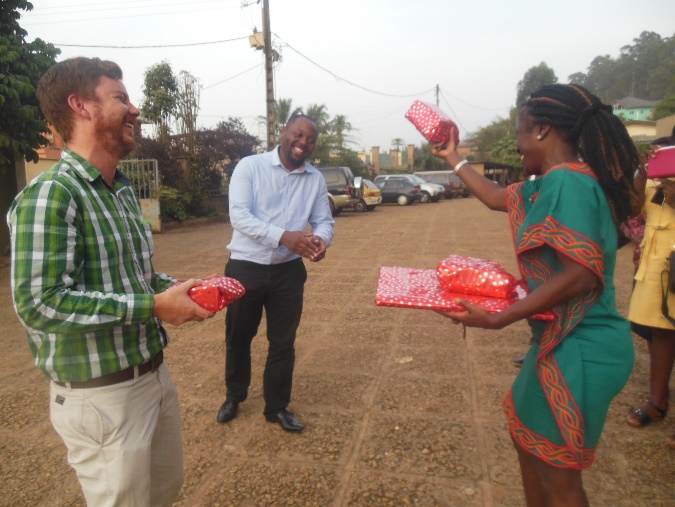 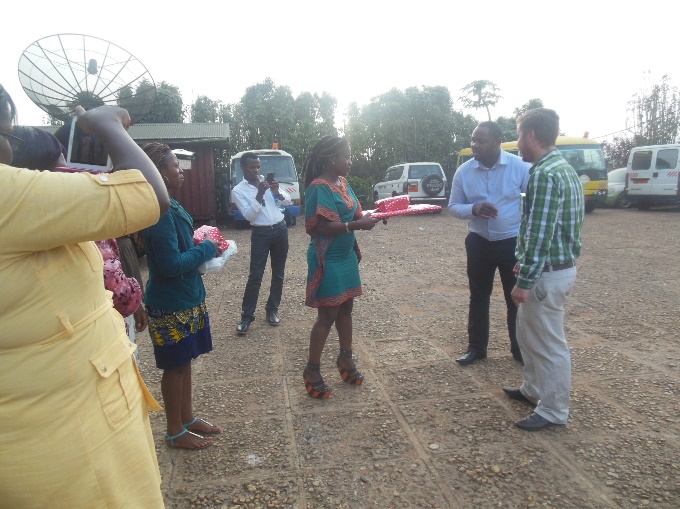 Diversion Manager offer gifts of appreciation to the NICRO TrainersDIVERSION TEAM AT OFFICE ACTIVITIES (DEVELOPMENT OF TOOLS, BRAINSTORMING, MEETINGS, INHOUSE TRAININGS)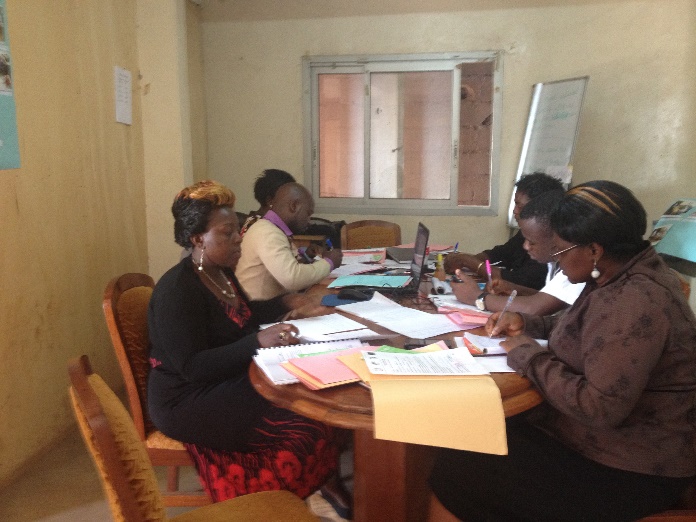 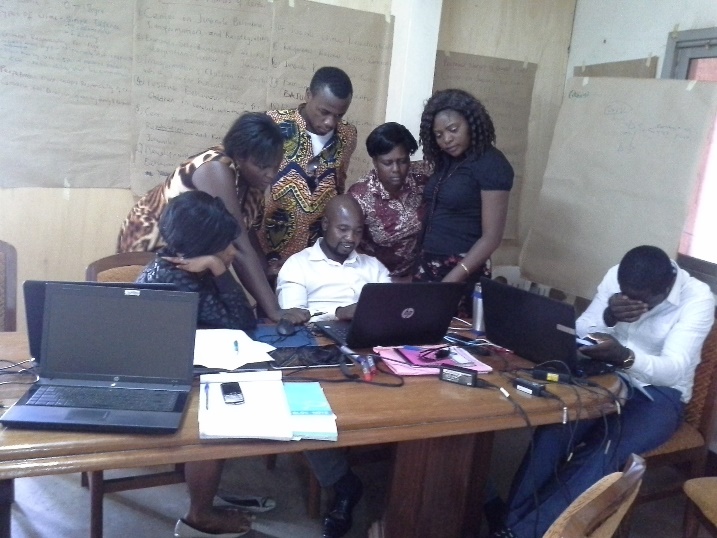 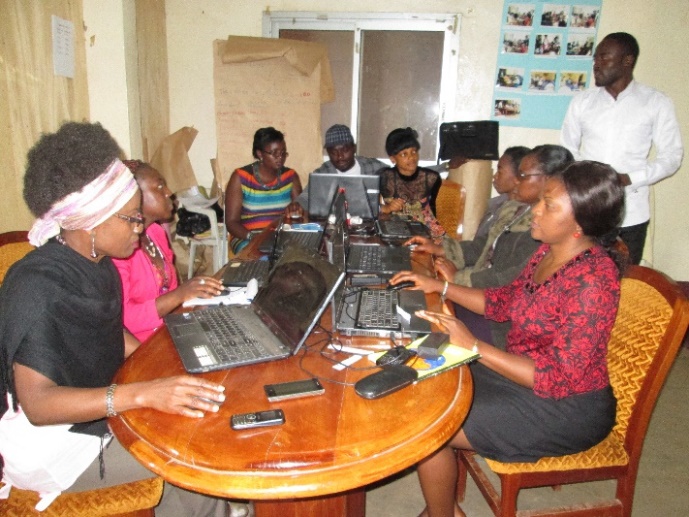 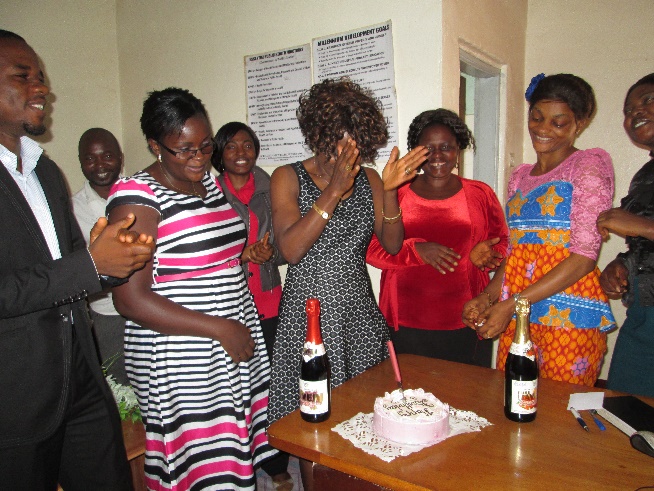 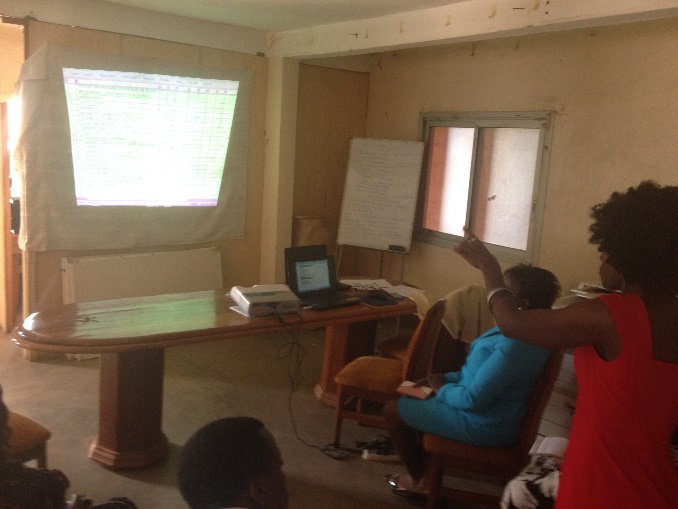 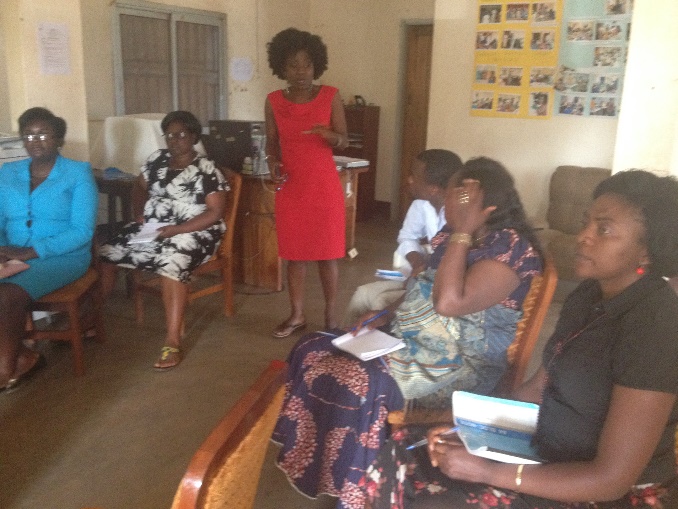 FOLLOW UP OF CLIENTS AT PLACEMENT SITES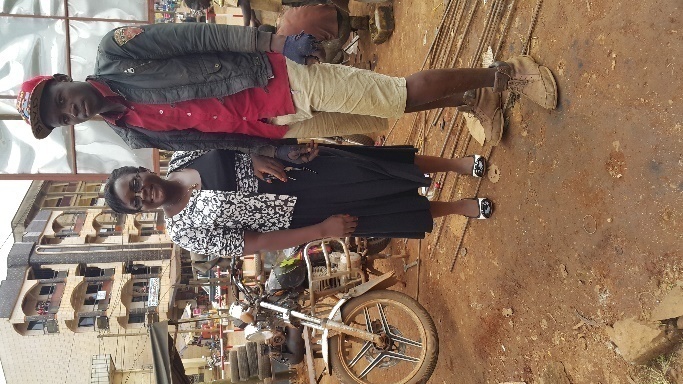 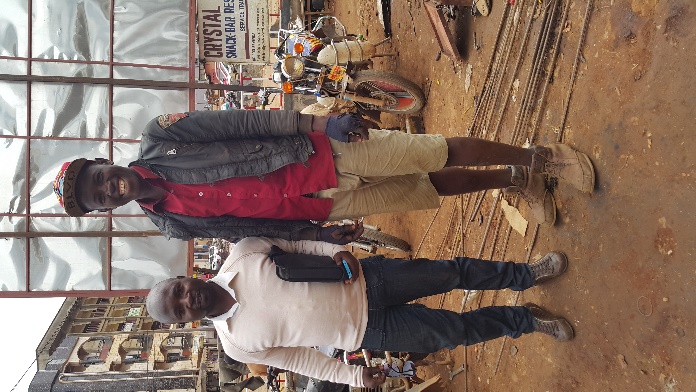 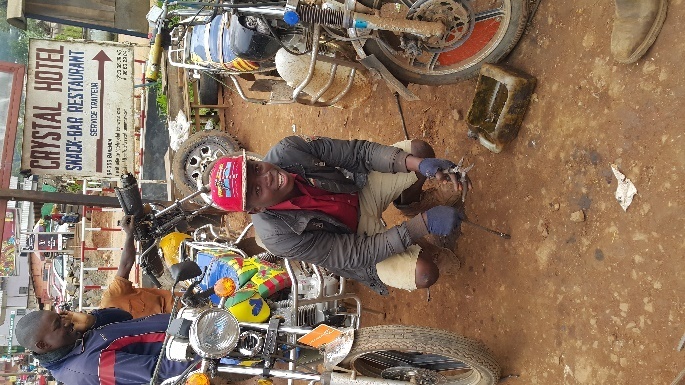             Counselor/Psychologist and Community Service Staff follow up client at placement site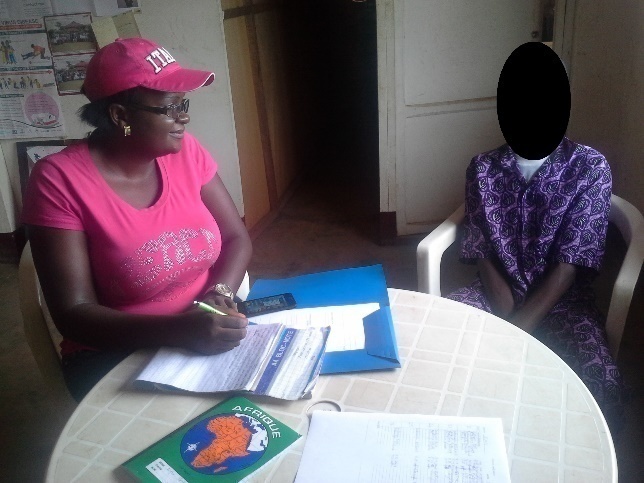 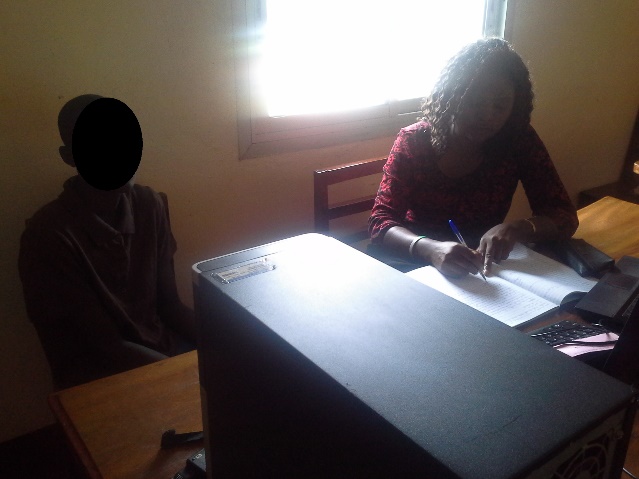 Counseling sessions in process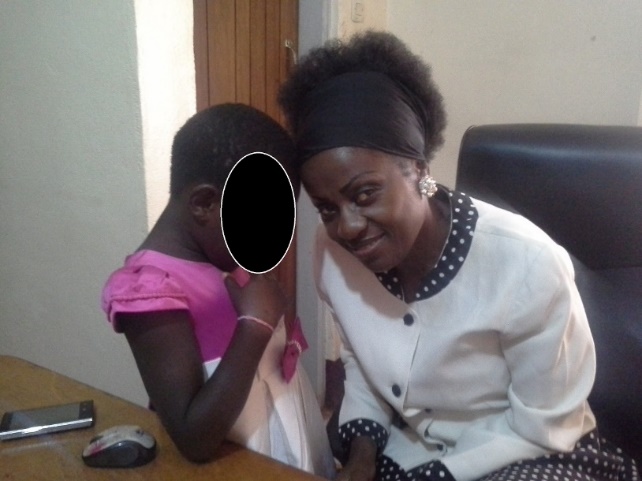 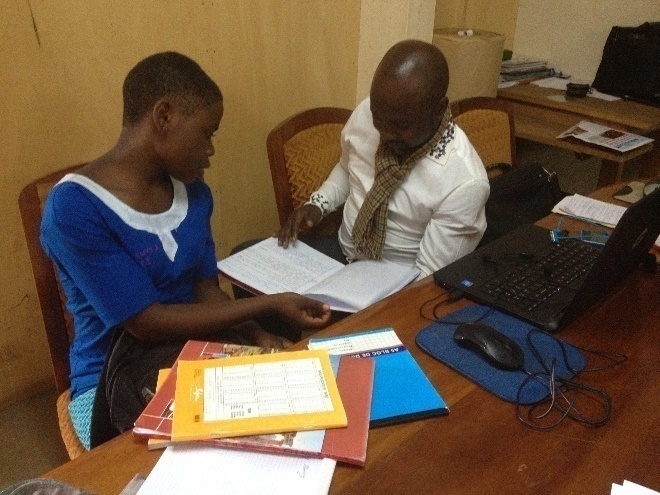 Community Service Staff continuous                           Bonding of Diversion Manager and Victim                                                                                                                        follow up of client                                                                     who was assaulted MEDIA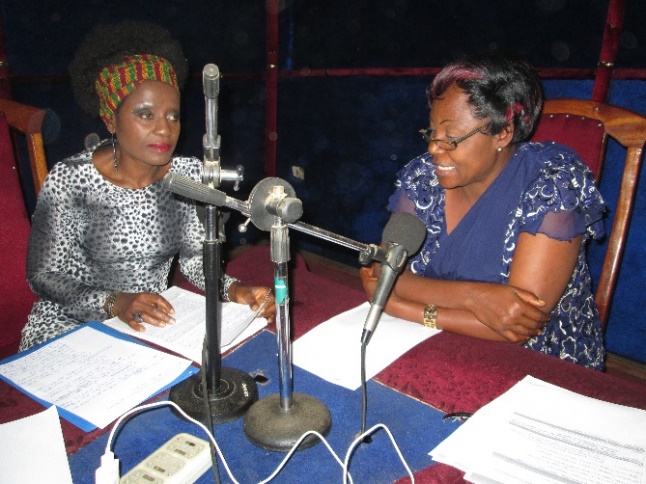 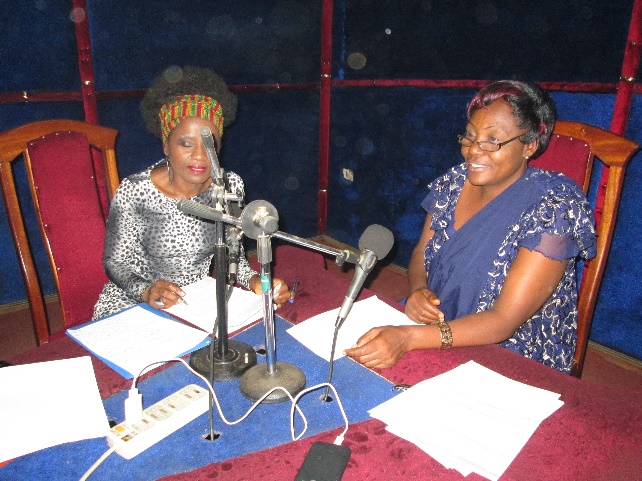 Diversion Manager at the media on Diversion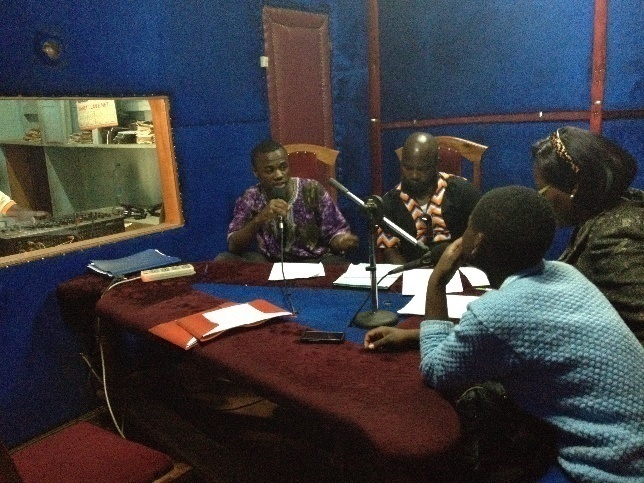 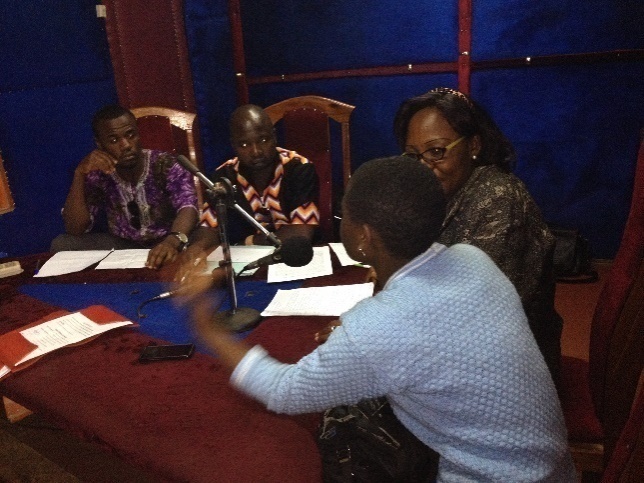           Counselor/Psychologist, Community Service Staff and client at the radio on Diversion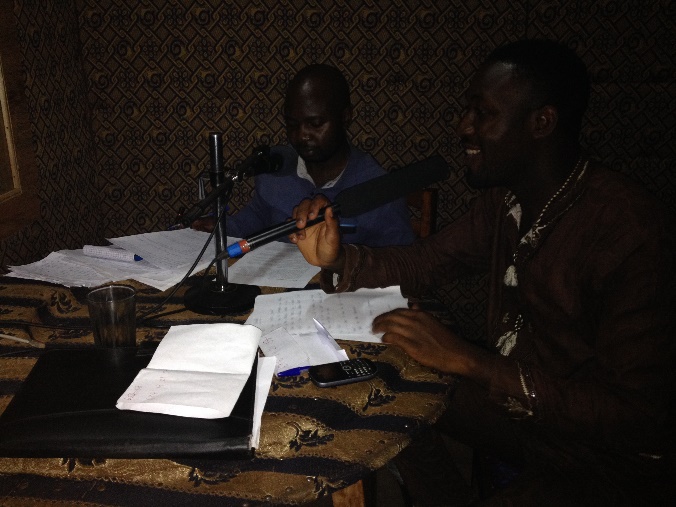 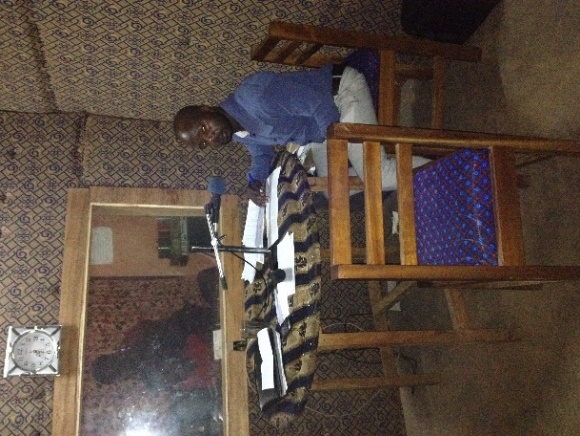                             Community Service Staff talks on Diversion at another radio 